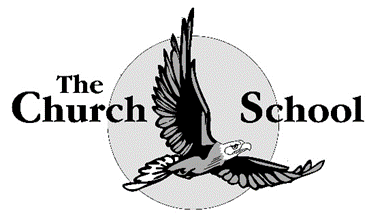 Baildon Church of England SchoolEarly Years Foundation Stage PolicyJune 2017Mission statementIn our school, we celebrate being part of God’s family.  We inspire our children with a love of learning in a safe, happy environment, which will enable them to flourish and reach their individual potential.Every child deserves the best possible start in life and the support that enables them to fulfil their potential. Children develop quickly in the early years and a child’s experiences between birth and age five have a major impact on their future life chances. A secure, safe and happy childhood is important in its own right. Good parenting and high quality early learning together provide the foundation children need to make the most of their abilities and talents as they grow up. (‘The Statutory Framework for the Early Years Foundation Stage.’ DfE March 2014). Aims & Objectives We aim to support all children to become independent and collaborative learners. We will provide a broad and balanced curriculum that will enable each child to develop personally, socially, emotionally, spiritually, physically, creatively and intellectually to their full potential. At Baildon Church of England Primary School, we will: Provide a happy, safe, stimulating and challenging programme of learning and development for the children to experience as they begin their journey through school. Provide a broad, balanced, relevant and creative curriculum that will set in place firm foundations for further learning and development in Key Stage 1 and beyond and enable choice and decision making, fostering independence and self-confidence. Use and value what each child can do, assessing their individual needs and helping each child to progress. Develop excellent relationships with parents and carers to build a strong partnership in supporting their children. Provide a caring and inclusive learning environment which is sensitive to the requirements of the individual child including those who have additional needs.The early-years education we offer our children is based on the following principles:It builds on what our children already know and can do;It ensures that no child is excluded or disadvantaged;It offers a structure for learning that has a range of starting points, content that matches the needs of young children, and activities that provide opportunities for learning both indoors and outdoors;It provides a rich and stimulating environment;It acknowledges the importance of a full working partnership with parents and carersThe Early Years Foundation Stage (EYFS) applies to children from birth to the end of the Reception year. In our school children can join us in Nursery or in Reception. We have one intake in Nursery in September and a further intake if there are spaces in January. Our Nursery can accept 26 children on a morning or afternoon basis.The EYFS is based upon four principles: every child is a unique child, who is constantly learning and can be resilient, capable, confident and self-assured; children learn to be strong and independent through positive relationships; children learn and develop well in enabling environments, in which their experiences respond to their individual needs and there is a strong partnership between practitioners and parents and/or carers;children develop and learn in different ways and at different rates. A Unique ChildAt Baildon Church of England School we recognise that every child is a competent learner who can be resilient, capable, confident and self-assured. We know that children develop in individual ways and at varying rates. Children’s attitudes and dispositions to learning are influenced by their school and home environments and we begin to build links with the families. We observe how each child learns to gain an understanding of the characteristics they develop to become effective learners. We use questioning, praise and encouragement to develop a positive attitude to learning and high self-esteem. During their first year at school, the children are introduced to the learning habits. They are taught to be observant, investigative, curious, determined, imaginative, adventurous, co-operative and to use reasoning. Children begin to understand the concept of the growth mindset. They are taught that they can ‘grow their brains’ so that they understand that everyone can learn with practice and effort.  The children are taught how to learn and how to become successful learners. InclusionAll children and their families are valued within our school. We value the diversity of individuals within the school and do not discriminate because of differences. All children at Baildon Church of England School are treated fairly regardless of race, religion or stage of learning. We do not group children based on notions of fixed ability. We teach the children that practice and effort lead to learning and improvement.  Teachers plan low threshold, high ceiling tasks which enable all children to access the learning and to achieve as highly as possible. In the early years the children begin to learn to take responsibility for their learning and begin to understand the concept of challenge.  We give our children every opportunity to achieve their best by taking account of our children’s range of life experiences when planning for their learning. Planning for children with additional needs is in line with the Special Educational Needs & Disability policy.In the EYFS we have realistic and challenging expectations and meet the needs of all our children through:planning opportunities that build upon and extend children’s knowledge, experience and interests and develop their self-esteem and confidence through a creative curriculum and learning environmentusing a wide range of teaching strategies based on children’s learning needsproviding a wide range of opportunities and environments to motivate and support children and to help them to learn effectivelyproviding a safe and supportive learning environment in which each child’s contribution is valuedmonitoring children’s progress and taking action to provide support as necessaryIt is vital that all children in the school are safe. Through citizenship teaching and the nurturing programme we provide children with opportunities to help them develop the skills they need to keep themselves safe. Children should be allowed to take risks, but need to be taught how to recognise and avoid hazards both in the real and virtual world. Positive RelationshipsAt Baildon Church of England School we recognise that children learn to be confident and independent through the development of secure relationships. We develop caring, respectful, professional relationships with the children and their families. Parents as PartnersWe recognise the important role parents play in educating the children. We do this by:talking to parents about their child before their child starts our school;inviting the children to spend time on Transition Day, with their teacher in the classroom before starting at school inviting all parents to an induction meeting during the term before their child starts schoolvisiting the children at home if parents opt for a home visitvisiting children in other settings prior to starting schoolencouraging parents to attend consultation meetings to discuss their child’s progressproviding parents with a written report on their child’s attainment and progress at the end of each school yearencouraging parents to contribute observations in the home/school link booksharing our approach to readinginviting parents to a curriculum meeting where the topic is explainedStaff develop good relationships with all children, interacting positively with them and taking time to listen to them. Enabling EnvironmentsAt Baildon Church of England School we recognise that the environment plays a key role in supporting and extending the children’s development. The role of both the indoor and outdoor environment in learning/organisation of learning provides opportunities for child initiated activities reflecting the topic where they can develop gross motor skills, social skills etc. We provide stimulating resources which are accessible and open-ended so they can be used, moved and combined in a variety of ways.Observation, Assessment and PlanningPlanning within the EYFS starts with the Long-Term Plan which is topic based. These topics vary according to the needs and interests of the children.Medium Term Plans are written termly and used by the EYFS teachers as a guide for weekly planning. A weekly focus is based on the learning objectives linked to the EY curriculum and shared with all EYFS staff. We plan first hand experiences and provide opportunities for challenges appropriate to the development of the children. In the EYFS assessment of attainment and progress is based on observation, discussion, questioning and evidence of children’s independent learning. Valuable evidence of children’s learning is obtained through observation of independent and targeted learning. These observations are undertaken by teachers and teaching assistants and are recorded in a variety of forms in the children’s individual learning journals. They also contain information provided by parents and other settings. Each child’s progress is also recorded against 17 assessment scales derived from the ELGs (Early Learning Goals). The collection of assessment data in the Foundation Stage Profile is a statutory requirement.The teacher keeps progress records and learning journals and records examples of each child’s work. These learning journals contain a wide range of evidence that we share with parents at each parental consultation meeting.Tracking grids are updated at the end of each term. This provides a summary sheet for each child which feeds into the whole-school assessment and tracking process. We record each child’s level of development to be just working towards, comfortably working within or securely working within the Development Matters age-bands.At the end of the final term in Reception we send a summary of these assessments to the LA for analysis. The child’s next teacher uses this information to make plans for the year ahead. We share this information too in the end-of-year report.Learning and DevelopmentAt Baildon Church of England School we recognise that children learn and develop in different ways and at different rates. We value all areas of learning and development equally and understand that they are interconnected. The children have time and freedom to become deeply involved in the activities and their learning. Areas of LearningThe EYFS is made up of six areas of learning:PRIME AREASPersonal, Social and Emotional DevelopmentPhysical DevelopmentCommunication & Language SPECIFIC AREASLiteracyMathematicsUnderstanding the WorldExpressive Arts and Design These areas are delivered throughout the topic and linked closely together. They are equally important and depend on each other. All areas are delivered through a balance of adult led and child initiated activities. The EYFS classes have their own outdoor area used all year round in all weathers. Being outdoors encourages learning in different ways. It offers the children more opportunities to be creative and explore on a larger scale as well as to be physically active linking the indoors and outdoors together.PlayChildren’s play reflects their wide ranging and varied interests and preoccupations. In their play, children can be inquisitive, creative, questioning and experimental and will learn at their highest level. Playing with their peers is important for children’s development.Through play our children explore and develop learning experiences, which help them make sense of the world. The adults model play and play sensitively with the children fitting in with their plans and ideas. The children are encouraged to try new activities and judge risks for themselves. We talk to them about how we get better at things through effort and practice and that we can all learn when things go wrong. They practice and build up ideas learning how to control themselves and understand the need for rules. They have the opportunity to think creatively alongside other children as well as on their own. Through play, children further develop their own preferred learning style and have the opportunity to apply and practise skills they have learnt.Outdoor ProvisionThe outdoor environment provides strong cross-curricular links and is accessed by Nursery and Reception children in all weathers. Provision outdoors is organised and labelled to reflect the organisation indoors. Children are encouraged to independently access and tidy away the equipment. Areas are enhanced to support topics and interests of the children.Keeping Safe It is important to us that all children in the school are ‘safe’. We aim to educate children on boundaries, rules and limits and to help them understand why they exist. We provide children with choices to help them develop this important life skill. We encourage children to take risks and highlight the importance of keeping themselves safe by teaching them how to recognise and avoid hazards. We aim to protect the physical and psychological well-being of all children.Good Health All children are provided with a healthy snack each day as well as being given the choice of milk. They have access to water at all times.Intimate Care “Intimate” care is any care which involves washing, touching or carrying out an invasive procedure that most children are able to carry out themselves. However, depending on a child’s age and stage of development, they may need some support, for example dressing, wiping their bottom after using the toilet and changing underwear following an accident. In most cases, intimate care is to do with personal hygiene and it is good practise for the school to inform the school nurse of all children requiring intimate care.Every child has the right to privacy, dignity and a professional approach from all staff when meeting their needs and it is important that staff work in partnership with parents to give the right support to an individual child. TransitionTransition is a critical part of EYFS. Discussions take place between Nursery and Reception staff before children start and Reception and Year 1 before children move on. Transition day takes place in the summer term for the whole school. Children are offered the chance on this day to visit school. In Nursery, these visits are with their parents but are just for children for those children starting Reception. In addition, home visits are offered to parents should they wish to avail of them. For children who are within Baildon Church of England Nursery, staff organise opportunities for children to participate in transition events internally. Staff visit children from other settings in their own setting in the Summer term also.Monitoring and ReviewIt is the responsibility of those working in Reception to follow the principles stated in this policy. TheHeadteacher and EYFS co-ordinator will carry out monitoring on EYFS as part of the whole school monitoring schedule. This policy will be reviewed in July 2018 or as necessary.June 2017